RESOLUÇÃO Nº 353/2017RENOVA O RECONHECIMENTO DO ENSINO FUNDAMENTAL, DO 1º AO 5º ANO, MINISTRADO NO EDUCANDÁRIO MEU SONHO, LOCALIZADO NA RUA PADRE ROLIM, 74, TAMBIÁ, NA CIDADE DE JOÃO PESSOA-PB, MANTIDO PELAS IRMÃS MARQUES FERNANDES LTDA. – CNPJ 02.327.464/0001-32.O CONSELHO ESTADUAL DE EDUCAÇÃO DA PARAÍBA, no uso de suas atribuições e com fundamento no Parecer nº 272/2017, exarado no Processo nº 0026204-5/2010, oriundo da Câmara de Educação Infantil e Ensino Fundamental, e aprovado em Sessão Plenária realizada nesta data,RESOLVE:Art. 1º Renovar, pelo período de 3 (três) anos, o reconhecimento do Ensino Fundamental, do 1º ao 5º ano, ministradono Educandário Meu Sonho, localizado na cidade de João Pessoa-PB, mantido pelas Irmãs Marques Fernandes Ltda. – CNPJ 02.327.464/0001-32.Parágrafo único. Ficam convalidados os estudos dos alunos, realizados até a data da publicação desta Resolução.Art. 2º A presente Resolução entra em vigor na data de sua publicação.Art. 3º Revogam-se as disposições em contrário.Sala das Sessões do Conselho Estadual de Educação, 6 de dezembro de 2017.CARLOS ENRIQUE RUIZ FERREIRAPresidente - CEE/PB/Relator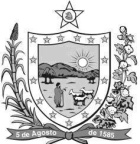 GOVERNODA PARAÍBASecretaria de Estado da EducaçãoConselho Estadual de Educação